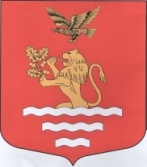 МУНИЦИПАЛЬНЫЙ СОВЕТМУНИЦИПАЛЬНОЕ ОБРАЗОВАНИЕМУНИЦИПАЛЬНЫЙ ОКРУГЧКАЛОВСКОЕСАНКТ-ПЕТЕРБУРГА197110, Санкт-Петербург, ул. Большая Зеленина, д. 20,тел/факс: (812) 230-94-87, www.mo-chkalovskoe.ru; e-mail:mo-chkalovskoe@yandex.ru РЕШЕНИЕ 22 августа 2013 года                                                                                           №11/1 «О создании экспертной рабочей группы внутригородского муниципального образования Санкт-Петербурга Муниципальный округ Чкаловское по рассмотрению общественных инициатив направленных гражданами Российской Федерации с использованием интернет-ресурса «Российская общественная инициатива»В соответствии с Конституцией Российской Федерации,  Федеральным законом «Об общих принципах организации местного самоуправления в Российской Федерации» от 06 октября 2003 года № 131-ФЗ,  Законом Санкт-Петербурга «Об организации местного самоуправления в Санкт-Петербурге» от 23 сентября 2009 года  № 420-79,  Указом Президента Российской Федерации «О рассмотрении общественных инициатив, направленных гражданами Российской Федерации с использованием интернет-ресурса «Российская общественная инициатива» от 04.03.2013 г. № 183, Муниципальный Совет  Р Е Ш И Л:Утвердить  экспертную рабочую группу в Муниципальном образовании муниципальный округ Чкаловское по рассмотрению общественных инициатив, направленных гражданами Российской Федерации с использованием интернет-ресурса «Российская общественная инициатива» в количестве семи человек, в следующем составе:    Определить, что порядок работы и взаимодействия экспертной рабочей группы по рассмотрению общественных инициатив, направленных гражданами Российской Федерации с использованием интернет-ресурса «Российская общественная инициатива» осуществляется в соответствии с Правилами рассмотрения общественных инициатив, направленных гражданами Российской Федерации с использованием интернет-ресурса «Российская общественная инициатива» утвержденными Указом Президента Российской Федерации от 04.03.2013 года №183.Опубликовать настоящее решение в ближайшем номере муниципальной газеты «На островах и рядом» и на официальном сайте Муниципального образования муниципальный округ Чкаловское www.mo-chkalovskoe.ru.4. Решение вступает в законную силу с 01 Ноября 2013 года.5. Контроль за выполнением данного решения оставляю за собой. Председатель Муниципального Совета Муниципального образованиямуниципальный округ Чкаловское                                                                            Н.Л. Мартинович№п/пФамилия,имя, отчествоГод рожденияМесто работы, занимаемая должностьОбразованиеУдовенко Владимир Владимирович1952Депутат Муниципального Совета  внутригородского муниципального образования Санкт-Петербурга муниципальный округ ЧкаловскоевысшееСавицкий Николай Михайлович1953Депутат Муниципального Совета  внутригородского муниципального образования Санкт-Петербурга муниципальный округ ЧкаловскоевысшееКандарян Сурен Левонович1959Индивидуальный предпринимательвысшееГигорьева Валентина Федоровна1946Директор МУП «Островное»высшееФещенко Татьяна Анатольевна1978Специалист 1 категории Местной Администрации  внутригородского муниципального образования муниципальный округ ЧкаловскоевысшееБаландина Ольга Петровна1961Руководитель СП по социально-культурным мероприятиям  Местной Администрации  внутригородского муниципального образования муниципальный округ ЧкаловскоевысшееИванова Антонина Ильинишна1932Председатель Совета Ветеранов № 10высшее